1.Laske hanasta kylmää vettä kahvikannuun.2.Avaa vesisäiliön kansi ja kaada tarvittava määrä vettä vesisäiliöön (esim. 2 kuppia). Vesisäiliöön on merkitty numeroilla kuppien määrä.3.Laita kahvikannu kahvinkeittimen levylle.4. Avaa suodatinsuppilo.5.-6. Ota suodatinpussi ja laita se suodatinsuppiloon.7.-9. Ota kahvi ja laita mittalusikalla tarvittava määrä kahvijauhetta suodatinpussiin. Yksi (1) mittalusikallinen yhtä kahvikuppia kohti.10. Laita suodatinsuppilo paikalleen.11. Käynnistä kahvinkeitin painamalla käynnistyskytkin alas (on -asentoon). Keitin käynnistyy, kun merkkivalo (oranssi / punainen) syttyy. Jos keitin ei käynnisty, tarkista, että pistotulppa on pistorasiassa.1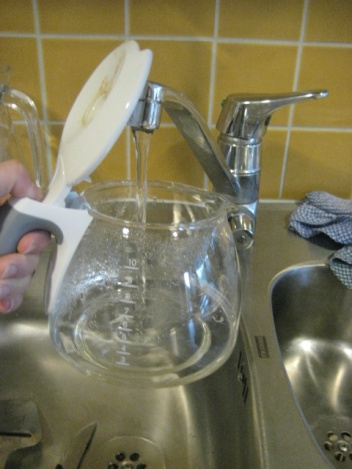 2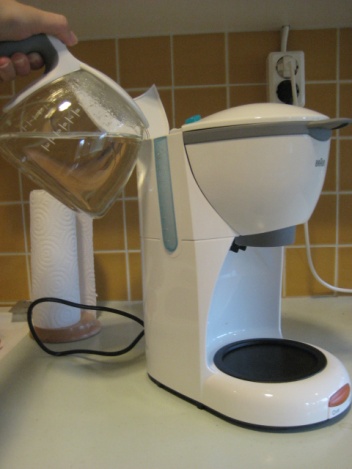 3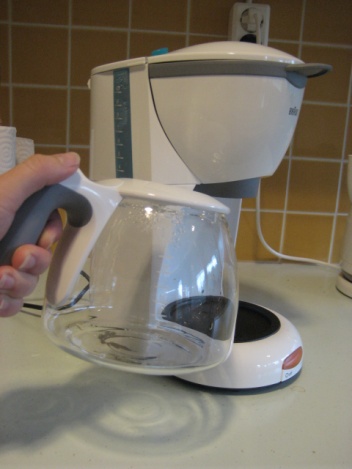 4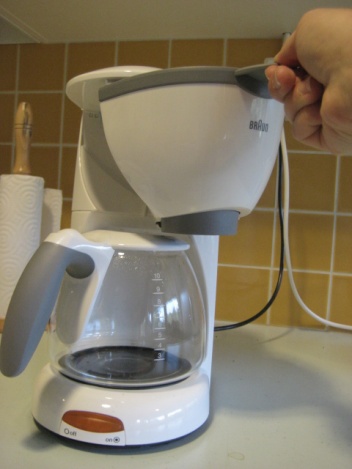 5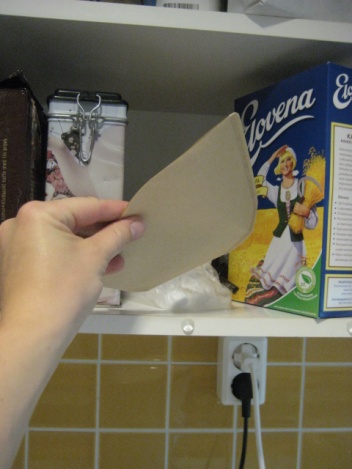 6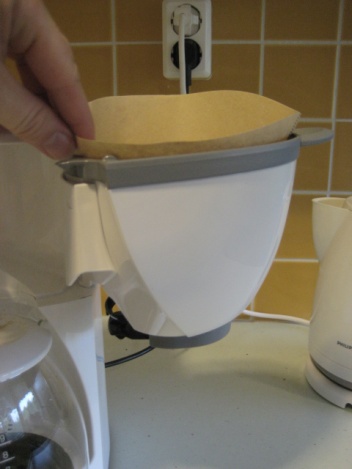 7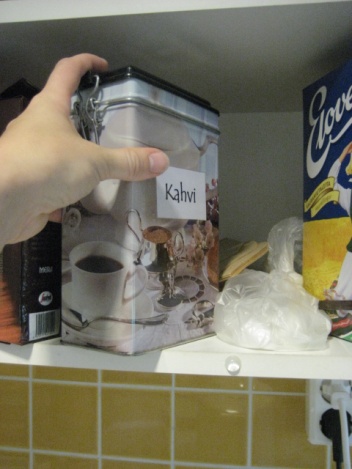 8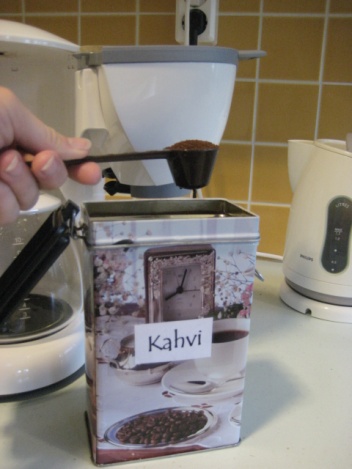 9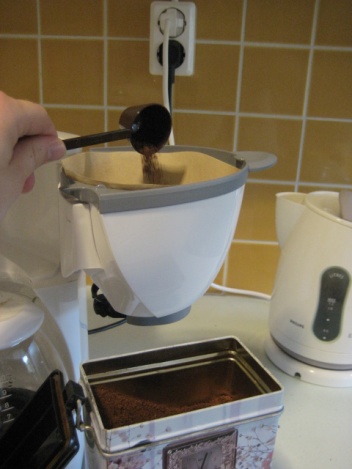 10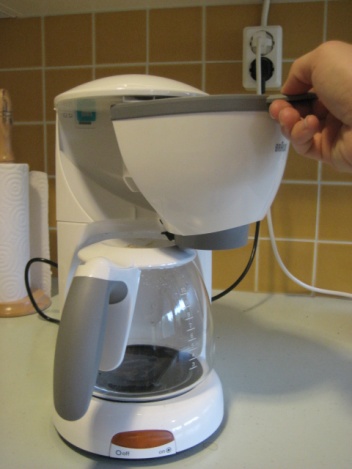 11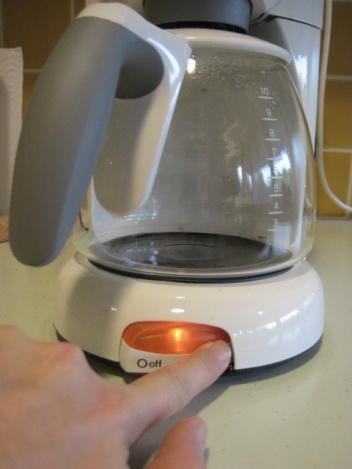 